Dear parents/carers,This week we will be focusing on seasonal poetry. The children will be learning about the importance of choosing the right vocabulary for effect and will be thinking about different types of poetic language.  In our grammar sessions we will be practising writing using the present possessive tense (ing).In Maths, we will be focusing on time.  The children will be learning about the days of the week and months of the year as well as ordering the events from their days.  We have started to look at analogue clock faces and are beginning to recognise the meaning of the two different hands. For homework this week we would like the children to write their own descriptive poem all about the winter season.  The poem should include plenty of descriptive language to try and paint a picture in the readers mind.  The poem does not have to rhyme, focus instead on using amazing vocabulary and describing words.Things to write about:Leaves falling from the treesFrosty morningsIce on car windowsFreezing cold windPeople wearing hats and glovesLong, dark eveningsFeeling warm inside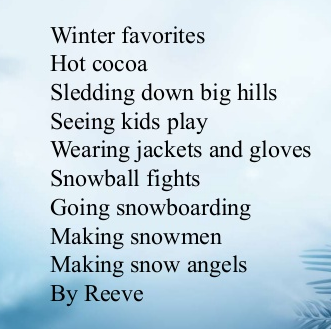 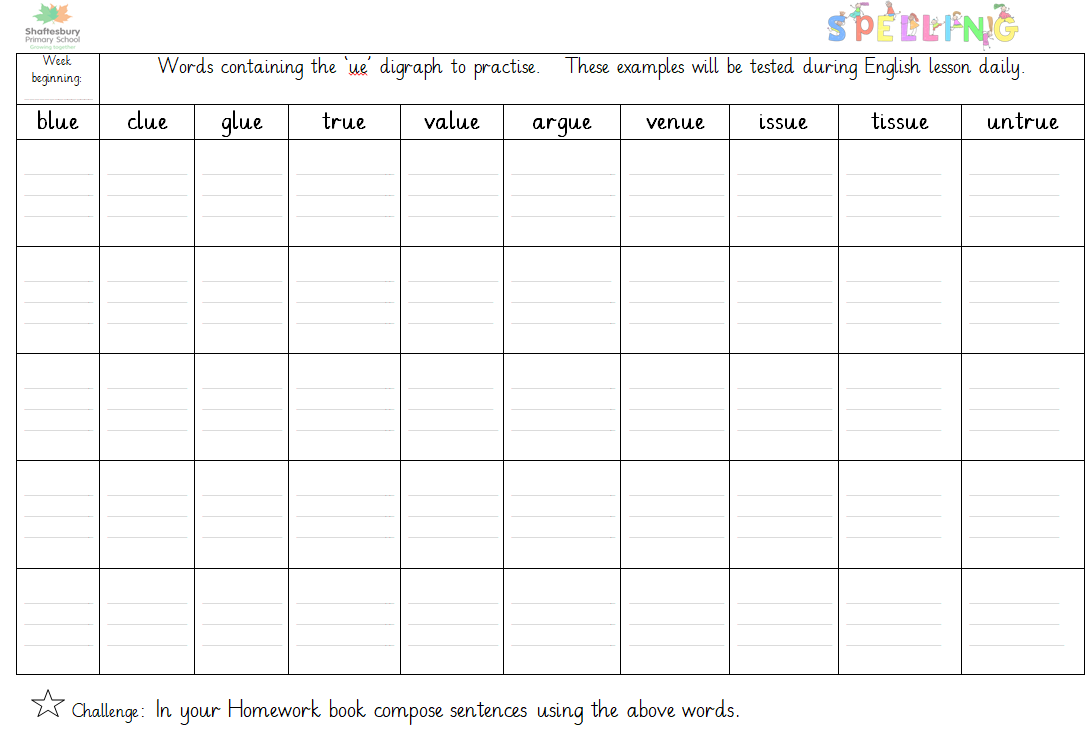 